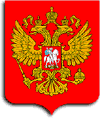 7 декабря 2012 года N 1608
УКАЗПРЕЗИДЕНТА РОССИЙСКОЙ ФЕДЕРАЦИИО ВНЕСЕНИИ ИЗМЕНЕНИЙВ ПОЛОЖЕНИЕ О ПОРЯДКЕ РАССМОТРЕНИЯ ВОПРОСОВ ГРАЖДАНСТВАРОССИЙСКОЙ ФЕДЕРАЦИИ, УТВЕРЖДЕННОЕ УКАЗОМ ПРЕЗИДЕНТАРОССИЙСКОЙ ФЕДЕРАЦИИ ОТ 14 НОЯБРЯ 2002 Г. N 13251. Внести в Положение о порядке рассмотрения вопросов гражданства Российской Федерации, утвержденное Указом Президента Российской Федерации от 14 ноября 2002 г. N 1325 "Об утверждении Положения о порядке рассмотрения вопросов гражданства Российской Федерации" (Собрание законодательства Российской Федерации, 2002, N 46, ст. 4571; 2004, N 1, ст. 16; 2006, N 45, ст. 4670;2007, N 31, ст. 4020; 2008, N 29, ст. 3476; 2009, N 34, ст. 4170; N 43, ст. 5049; 2011, N 43, ст. 6025; 2012, N 23, ст. 2991; N 38, ст. 5074), следующие изменения:а) первое предложение пункта 2 изложить в следующей редакции: "Заявление составляется в двух экземплярах (каждый на бланке) по форме, соответствующей конкретным основаниям приобретения или прекращения гражданства Российской Федерации (приложения N 1 - 6, 8).";б) в пункте 4:из абзаца второго слова "об изменении гражданства" исключить;дополнить абзацем следующего содержания:"Заявитель, обратившийся с заявлением о признании его гражданином Российской Федерации в соответствии со статьей 41.2 Федерального закона или о приеме в гражданство Российской Федерации в соответствии со статьей 41.3 Федерального закона, в случае отсутствия у него действительного документа, удостоверяющего личность, а также документов, подтверждающих гражданство и место жительства, при подаче заявления предъявляет должностному лицу полномочного органа документ, содержащий его персональные данные.";в) в пункте 5:в абзаце первом слова "(приложения N 1 - 6)" заменить словами "(приложения N 1 - 6, 8)";в абзаце втором слова "в разделах II, III и VI" заменить словами "в разделах II, II.1, III и VI";первое предложение абзаца третьего изложить в следующей редакции: "В случае изменения гражданства детей в возрасте от 14 до 18 лет или признания их гражданами Российской Федерации представляется письменное согласие каждого ребенка.";абзац четвертый изложить в следующей редакции:"Должностное лицо обязано ознакомить заявителя, имеющего детей, с положениями статей 24, 25, 41.2 и 41.3 Федерального закона и выяснить его мнение об изменении гражданства детей или о признании их гражданами Российской Федерации.";г) пункт 6 дополнить абзацем следующего содержания:"В случае отсутствия у заявителя, обратившегося с заявлением о признании его гражданином Российской Федерации в соответствии со статьей 41.2 Федерального закона или о приеме в гражданство Российской Федерации в соответствии со статьей 41.3 Федерального закона, действительного документа, удостоверяющего его личность, соответствие оригиналу прилагаемых к заявлению копий документов проверяется должностным лицом территориального органа Федеральной миграционной службы и заверяется его подписью и печатью этого органа.";д) в пункте 8:в абзаце первом слова "статьей 33" заменить словами "частью второй статьи 33";в абзаце втором слова "в статье 32" заменить словами "в части третьей статьи 32";е) абзац первый пункта 9 дополнить словами ", за исключением случая, предусмотренного абзацем восьмым пункта 12 настоящего Положения";ж) в пункте 12:в абзаце седьмом слова "полномочные органы вправе запросить" заменить словами "могут быть запрошены";дополнить абзацем следующего содержания:"Обращения, заявления и документы, оформленные ненадлежащим образом либо представленные с нарушением установленного порядка, не подлежат рассмотрению, если иное решение не принято Президентом Российской Федерации.";з) абзац первый пункта 17 после слов "статьи 27" дополнить словами ", статьи 41.3";и) пункт 22 изложить в следующей редакции:"22. Иностранные граждане и лица без гражданства, достигшие возраста 18 лет и обладающие дееспособностью, могут быть восстановлены в гражданстве Российской Федерации на основании статьи 15 Федерального закона. Вместе с заявлением о восстановлении в гражданстве Российской Федерации (приложение N 1) представляются:а) в случае восстановления в гражданстве Российской Федерации на основании части первой статьи 15 Федерального закона - документы, указанные в пункте 10 настоящего Положения, и справка полномочного органа, подтверждающая выход заявителя из гражданства Российской Федерации или факт подачи им в соответствии с ранее действовавшим законодательством Российской Федерации о гражданстве заявления о нежелании состоять в гражданстве Российской Федерации;б) в случае восстановления в гражданстве Российской Федерации на основании части второй статьи 15 Федерального закона:при наличии оснований, предусмотренных частями второй - четвертой статьи 13 Федерального закона, - справка полномочного органа, подтверждающая выход заявителя из гражданства Российской Федерации, и в зависимости от конкретных условий приобретения гражданства Российской Федерации документы, указанные в пунктах 10 - 12 и 12.1 настоящего Положения;при наличии оснований, предусмотренных статьей 14 Федерального закона, - справка полномочного органа, подтверждающая выход заявителя из гражданства Российской Федерации, и в зависимости от конкретных условий приобретения гражданства Российской Федерации документы, указанные в пунктах 10 и 14 настоящего Положения.";к) дополнить разделом II.1 следующего содержания:"II.1. Признание гражданами Российской Федерациии прием в гражданство Российской Федерации отдельныхкатегорий лиц, находящихся на территорииРоссийской Федерации22.2. В целях урегулирования своего правового статуса лица, указанные в части первой статьи 41.1 Федерального закона, вправе подать заявление о приеме в гражданство Российской Федерации, а лица, указанные в части третьей этой статьи, - заявление о признании гражданином Российской Федерации.В соответствии со статьей 41.4 Федерального закона заявление о приеме в гражданство Российской Федерации или о признании гражданином Российской Федерации подается в территориальный орган Федеральной миграционной службы по месту жительства или месту пребывания (при наличии регистрации по месту жительства или месту пребывания) либо по месту фактического проживания заявителя, не имеющего регистрации по месту жительства или месту пребывания.22.3. Вместе с заявлением о признании гражданином Российской Федерации в соответствии со статьей 41.2 Федерального закона (приложение N 8) представляются:паспорт гражданина Российской Федерации или иной документ, удостоверяющий личность заявителя. В случае отсутствия у заявителя паспорта гражданина Российской Федерации, в том числе в результате его изъятия, представляется копия документа об изъятии паспорта или временное удостоверение личности гражданина Российской Федерации (при отсутствии этих документов в заявлении указываются сведения о выдаче изъятого или утраченного паспорта гражданина Российской Федерации, а также сведения о его изъятии или утрате);свидетельство о рождении заявителя;свидетельства о рождении несовершеннолетних детей заявителя, а также (при наличии) паспорта детей (в случае признания их гражданами Российской Федерации одновременно с заявителем);согласие каждого ребенка в возрасте от 14 до 18 лет на признание его гражданином Российской Федерации, оформленное в соответствии с абзацем третьим пункта 5 настоящего Положения;один из документов, подтверждающих проживание заявителя и его несовершеннолетних детей (в случае признания их гражданами Российской Федерации одновременно с заявителем) на территории Российской Федерации (паспорт гражданина Российской Федерации или его копия с отметкой о регистрации по месту жительства, разрешение на временное проживание, вид на жительство или иной документ, подтверждающий проживание на территории Российской Федерации). При отсутствии этих документов в заявлении указываются сведения, подтверждающие факт проживания на территории Российской Федерации;один из перечисленных в абзаце пятом подпункта "б" пункта 14 настоящего Положения документов, подтверждающих наличие у заявителя гражданства СССР в прошлом;заключение или уведомление территориального органа Федеральной миграционной службы об отсутствии у заявителя гражданства Российской Федерации (при наличии такого заключения или уведомления).22.4. Вместе с заявлением о приеме в гражданство Российской Федерации в соответствии со статьей 41.3 Федерального закона (приложение N 1) представляются:документ, удостоверяющий личность заявителя;свидетельство о рождении заявителя;свидетельства о рождении несовершеннолетних детей заявителя, а также (при наличии) паспорта детей (в случае приема их в гражданство Российской Федерации одновременно с заявителем);согласие каждого ребенка в возрасте от 14 до 18 лет на прием его в гражданство Российской Федерации, оформленное в соответствии с абзацем третьим пункта 5 настоящего Положения;свидетельство о рождении недееспособного лица, его паспорт (при наличии), акт органов опеки и попечительства о назначении заявителя опекуном или попечителем недееспособного лица, решение суда о признании лица недееспособным (в случае приема его в гражданство Российской Федерации одновременно с заявителем);один из перечисленных в абзаце третьем пункта 10 настоящего Положения документов или иной документ, которые подтверждают прибытие заявителя в Российскую Федерацию до 1 ноября 2002 г. для проживания и его нахождение на территории Российской Федерации до дня обращения с заявлением. При отсутствии этих документов в заявлении указываются сведения, предусмотренные абзацем третьим пункта 10 настоящего Положения;один из перечисленных в абзаце пятом подпункта "б" пункта 14 настоящего Положения документов, подтверждающих наличие у заявителя гражданства СССР в прошлом;один из перечисленных в абзаце пятом пункта 10 настоящего Положения документов, подтверждающих обращение заявителя об отказе от имеющегося иного гражданства или невозможность отказа от иного гражданства, а также квитанция о заказном почтовом отправлении (при направлении обращения в дипломатическое представительство или консульское учреждение), за исключением случаев, когда отказ от иного гражданства не требуется.22.5. В случае отсутствия у заявителя действительного документа, удостоверяющего личность, в том числе в результате изъятия у него паспорта гражданина Российской Федерации, для оформления документа, удостоверяющего личность заявителя на период рассмотрения его заявления о признании гражданином Российской Федерации в соответствии со статьей 41.2 Федерального закона или о приеме в гражданство Российской Федерации в соответствии со статьей 41.3 Федерального закона, вместе сзаявлением представляются имеющиеся документы, содержащие персональные данные заявителя (паспорт, свидетельство о рождении, документ, свидетельствующий о перемене фамилии, имени и (или) отчества либо иных персональных данных, документ о заключении (расторжении) брака, документ об образовании, военный билет, трудовая книжка, пенсионное удостоверение, водительское удостоверение, справка из мест лишения свободы об освобождении или иные документы, содержащие персональные данные заявителя), а также две фотографии размером 3 x 4 сантиметра.";л) дополнить пунктом 36.1 следующего содержания:"36.1. Заявление о признании гражданином Российской Федерации и представленные вместе с ним документы после проверки должностным лицом территориального органа Федеральной миграционной службы правильности их заполнения и оформления направляются начальнику этого территориального органа для принятия решения о приеме заявления к рассмотрению.О принятии к рассмотрению заявления о признании гражданином Российской Федерации заявителю выдается справка на бланке установленной формы вместе с описью принятых от него документов.В день принятия заявления о признании гражданином Российской Федерации к рассмотрению заявителю, не имеющему действительного документа, удостоверяющего личность, в соответствии с частью четвертой статьи 41.4 Федерального закона выдается документ, удостоверяющий его личность на период рассмотрения заявления, содержащий указанные заявителем персональные данные и фотографию. После принятия решения по заявлению этот документ подлежит изъятию.Проверка сведений, указанных в заявлении о признании гражданином Российской Федерации, и представленных вместе с ним документов, а также оценка доказательств, осуществляемые в целях подтверждения наличия или отсутствия оснований и условий признания гражданином Российской Федерации, не должны превышать один месяц.Решения по заявлениям о признании гражданином Российской Федерации принимаются территориальными органами Федеральной миграционной службы по согласованию с территориальными органами Федеральной службы безопасности Российской Федерации. Срок согласования не должен превышать один месяц.Срок рассмотрения территориальными органами Федеральной миграционной службы заявлений о признании гражданином Российской Федерации и принятия по ним решений не должен превышать два месяца со дня подачи заявления и всех надлежащим образом оформленных документов. При необходимости установления личности заявителя указанный срок может быть продлен, но не более чем на три месяца.";м) в пункте 37:абзац первый дополнить предложением следующего содержания: "В случае выявления фактов, свидетельствующих о наличии предусмотренных пунктами "а" - "в" части первой статьи 16 и частью четвертой статьи 41.2 Федерального закона оснований для отказа в признании гражданином Российской Федерации, Федеральная служба безопасности Российской Федерации или ее территориальные органы информируют об этом в письменной форме соответствующий территориальный орган Федеральной миграционной службы.";абзац второй после слов "об отказе" дополнить словами "в признании гражданином Российской Федерации или";первое предложение абзаца третьего изложить в следующей редакции: "Решения по вопросам гражданства Российской Федерации принимаются по каждому заявлению отдельно, с указанием оснований: приема в гражданство Российской Федерации, восстановления в гражданстве Российской Федерации или признания гражданином Российской Федерации; отклонения заявления о приеме в гражданство Российской Федерации или восстановлении в гражданстве Российской Федерации; отказа в признании гражданином Российской Федерации; разрешения выхода из гражданства Российской Федерации или отказа в выходе из гражданства Российской Федерации.";н) абзац второй пункта 39 после слов "в упрощенном порядке," дополнить словами "а также по заявлению о признании гражданином Российской Федерации,";о) в пункте 54:в абзаце третьем слова "приеме в гражданство Российской Федерации или" заменить словами "приеме в гражданство Российской Федерации, восстановлении в гражданстве Российской Федерации или признании гражданином Российской Федерации либо";абзац четвертый дополнить предложением следующего содержания: "Заключение об отмене решения о признании гражданином Российской Федерации или о приеме в гражданство о Российской Федерации в соответствии со статьей 41.8 Федерального закона утверждается (подписывается) руководителем Федеральной миграционной службы и вместе с решением суда приобщается к документам заявителя, на основании которых было вынесено первоначальное решение.";п) приложение N 1 изложить в новой редакции(прилагается);р) приложение N 2 изложить в новой редакции;с) приложение N 3 после графы "Я предупрежден(а), что в соответствии со статьей 22 Федерального закона "О гражданстве Российской Федерации" решение о приеме в гражданство Российской Федерации, принятое на основании подложных документов или заведомо ложных сведений, подлежит отмене." дополнить графой следующего содержания:"Даю согласие на обработку персональных данных, указанных в заявлении.";т) в приложениях N 4 - 6 после графы "Я предупрежден(а), что в соответствии со статьей 22 Федерального закона "О гражданстве Российской Федерации" решение о выходе из гражданства Российской Федерации, принятое на основании подложных документов или заведомо ложных сведений, подлежит отмене." дополнить графой следующего содержания:"Даю согласие на обработку персональных данных, указанных в заявлении";у) дополнить приложением N 8.2. Настоящий Указ вступает в силу со дня его официального опубликования.ПрезидентРоссийской ФедерацииВ.ПУТИНМосква, Кремль7 декабря 2012 годаN 1608Приложение N 1к Указу ПрезидентаРоссийской Федерацииот 7 декабря 2012 г. N 1608"Приложение N 1к Положению о порядкерассмотрения вопросов гражданстваРоссийской Федерации(в редакции Указа ПрезидентаРоссийской Федерацииот 7 декабря 2012 г. N 1608)___________________________________(наименование территориального  органа Федеральной миграционной            службы)Регистрационный номер _______________________________                      (заполняется должностным лицом)                                                              ┌───────────┐                                                              │         Место                                                                 │  для фотографии │                                                              │           <1>                                                                  └───────────┘                                                  М.П. <2>                                                          ЗАЯВЛЕНИЕ <3>    Прошу  принять  меня  в  гражданство  Российской Федерации на основании  статьи  13,  14  или  41.3  Федерального  закона "О  гражданстве Российской  Федерации" или восстановить в гражданстве Российской Федерации на основании  статьи   15   Федерального  закона  "О  гражданстве  Российской  Федерации" (ненужное зачеркнуть).    Мотивы, побудившие меня обратиться с данным заявлением _________________________________________________________________________________________________________________________________________________________________________________________________________________________________________________Сведения о заявителе1. Фамилия, имя, отчество ______________________________________________________________________                                                                        (в случае изменения фамилии,____________________________________________________________________________________________                                                          имени, отчества указать прежнюю фамилию, имя, отчество,____________________________________________________________________________________________                                                                          причину и дату изменения)2. Число, месяц, год и место рождения ____________________________________________________________3. Пол ______________________________________________________________________________________                                                                    (мужской, женский)4. Гражданство какого иностранного государства имеете в настоящее время (имели прежде)_________________________________________________________________________________________________________________________________________________________________________________________                                                               (где, когда и на каком основании приобретено, утрачено)5. Имеете ли действительный документ, подтверждающий право на проживание  в иностранном государстве _____________________________________________________________________________________________(если да, указать наименование______________________________________________________________________________________________иностранного государства, вид документа, его номер, кем и когда выдан)6. Состояли ли ранее в гражданстве СССР или в гражданстве Российской Федерации ______________________________________________________________________________________________(если да, то основание и дата____________________________________________________________________________________________                                                                  его прекращения, документ, подтверждающий указанные сведения)7. Обращались ли ранее с  заявлением  о  приеме  в  гражданство  Российской Федерации или о восстановлении в гражданстве Российской Федерации ___________________________________________________________________________________________________________________________________________________________(если да,  то когда и в какой орган, какое было принято решение)8. Сведения либо обязательство об отказе от имеющегося гражданства <5>  _______________________________________________________________________________________________________________________(документ, подтверждающий указанные сведения)_______________________________________________________________________________________________9. Национальность ____________________________________________________________________________(указывается по желанию)10. Вероисповедание _____________________________________________________________________________(указывается по желанию)11. Образование и специальность по образованию, профессия _____________________________________________________________________________________________________________________________________(какое учебное заведение, где и когда окончено,________________________________________________________________________________________________номер диплома, дата и место выдачи)12. Ученая степень, ученое звание ______________________________________________________________________________________________________________________________________________________________(номер диплома,  дата и место выдачи)13. Семейное положение _______________________________________________________________________(женат (холост), замужем (незамужняя),____________________________________________________________________________________________разведен(а), номер свидетельства о браке (разводе), дата и место  выдачи)14. Близкие родственники (муж (жена), родители, дети, братья, сестры)15.  Трудовая деятельность за последние  пять  лет,  предшествовавших дате обращения   с   заявлением   (включая  учебу  в  высших,  средних,  средних специальных   и  профессионально-технических  учебных  заведениях,  военную службу) <6>16.  Источник  средств  к  существованию (указываются  все  имевшиеся  виды доходов за период проживания на территории Российской Федерации)  <7>______________________________________________________________________________________________________________________________________________________________________________________________________________________________________________17. Источник  средств к существованию за  период  проживания на  территории Российской  Федерации с 1 января по 31 декабря года, предшествовавшего дате обращения с заявлением18. Индивидуальный налоговый номер (при его наличии) ______________________________________________________________________________________________________________________________________________        (номер свидетельства,  дата и место выдачи, наименование органа, его выдавшего)19. Владеете ли русским языком ____________________________________________________________________________________________________________________________________________________________________(документ, подтверждающий сведения,  его номер, дата и место выдачи)20. Отношение к воинской обязанности _____________________________________________________________________________________________________________________________________________________________(военнообязанный или  невоеннообязанный, не призваны ли на военную службу или на________________________________________________________________________________________________альтернативную  гражданскую службу иностранного государства на момент подачи заявления)21.  Проживание  на  территории   Российской   Федерации   (постоянное  или  временное),  подтвержденное  видом  на жительство, разрешением на временное  проживание или иным документом с отметкой о регистрации по месту жительства  <8>  ______________________________________________________________ _______________________________________________________________________________________________(с какого времени, в том числе  непрерывно, вид документа, подтверждающего________________________________________________________________________________________________указанные сведения, его номер, кем и когда выдан)    Выезд за пределы Российской Федерации в период постоянного проживания22.  Пребывание  на   территории   Российской   Федерации, подтвержденное документом с отметкой о регистрации по месту пребывания,  или   фактическое проживание  на  территории  Российской Федерации без регистрации  по  месту жительства или по месту пребывания  <9> _______________________________________                                                                                                                                                      (сведения о прибытии (обстоятельства прибытия)________________________________________________________________________________________________в Российскую Федерацию для проживания до 1 ноября 2002 г., сведения  о нахождении________________________________________________________________________________                                                            (обстоятельства нахождения) на ее территории до дня обращения с заявлением)23.   Наличие  особого  статуса   проживания   на   территории   Российской Федерации   (признание   беженцем,   предоставление   убежища,   участие  в Государственной  программе по оказанию содействия добровольному переселению в Российскую Федерацию соотечественников, проживающих за рубежом) _______________________________________________________________________________________________________(вид документа, его номер, дата получения, наименование органа, его выдавшего)___________________________________________________________________________24. Выдворялись ли с территории Российской Федерации в  течение  пяти  лет, предшествовавших  дате  обращения  с  заявлением  о  приеме  в  гражданство Российской Федерации ________________________________________________________________________________________(если да, то указать  причину выдворения, номер и дату постановления о выдворении)25.  Состоите  (состояли)  ли  на  военной  службе,  на  службе  в  органах безопасности или в правоохранительных органах иностранных государств ____________________________________________________________________________________________________________________________________(если  да, то указать, где, в какой период, последняя должность, звание, чин)26. Привлекались ли к уголовной ответственности <10> ______________________________________________________________________________________________________________________________________(если да, то указать, где, когда, по каким статьям уголовного законодательства_________________________________________________________________________________________соответствующего государства, в случае осуждения указать меру наказания   с приложением копии приговора)27.  Не  преследуетесь  ли  в   уголовном  порядке  компетентными  органами иностранного государства за совершение преступления ________________________________________________________________________________________________________________________________________________________________(да, нет, если да, то где, когда, по каким статьям уголовного  законодательства соответствующего государства)28. Адрес  места жительства, телефон ______________________________________________________________________________________________________________________________________________________29. Адрес фактического проживания в настоящее время, телефон <11> __________________________________________________________________________________________________________________________30. Документ, удостоверяющий личность ________________________________________________________________________________________________________________________________________________(при наличии указать вид документа, его серию, номер, кем и когда выдан; при отсутствии документа___________________________________________________________________________________________в связи с его изъятием или утратой указать, кем и когда был изъят, где и когда был утрачен)Вместе с заявлением представляю следующие документы ______________________________________________________________________________________________________________________________________________________________________________________________________________________________________________________________________________________________________________________________Я предупрежден(а), что в   соответствии   со   статьями   22   и   41.8 Федерального  закона   "О   гражданстве  Российской  Федерации"  решение  о признании  гражданином  Российской   Федерации,   принятое   на   основании подложных  документов  или заведомо ложных сведений, подлежит отмене.Даю согласие на обработку персональных данных, указанных в заявлении.Подлинность представленных документов и достоверность изложенных данных  подтверждаю.______________________________                                               ________________________                    (дата подачи заявления)                                                                                               (подпись заявителя)--------------------------------Примечания: <1> К заявлению прилагаются три фотографии размером 3 x 4 сантиметра. В случае отсутствия действительного документа, удостоверяющего личность, в том числе в результате изъятия или утраты паспорта гражданина Российской Федерации, представляются дополнительно две фотографии размером 3 x 4 сантиметра.<2> Проставляется гербовая печать территориального органа Федеральной миграционной службы.<3> Заявление заполняется от руки или с использованием технических средств (пишущих машинок, компьютеров), без сокращений, аббревиатур, исправлений и прочерков. Ответы на вопросы должны быть исчерпывающими. Текст, выполненный от руки, должен быть разборчивым.<4> Если супруги одновременно обращаются по вопросу признания их гражданами Российской Федерации, дети вписываются в заявление одного из родителей.<5> Если отказ от имеющегося гражданства обусловлен приобретением гражданства Российской Федерации, дается обязательство в течение одного года со дня приобретения гражданства Российской Федерации представить документ о выходе из иного гражданства. Если иное гражданство прекращается вследствие приобретения гражданства Российской Федерации, дается обязательство представить соответствующий документ в течение трех месяцев со дня приобретения гражданства Российской Федерации.<6> При заполнении данного пункта предприятия, учреждения, организации необходимо именовать так, как они назывались в период работы в них заявителя.Если заявитель является предпринимателем без образования юридического лица, то указываются номер свидетельства о регистрации, наименование регистрирующего органа и место выдачи.В случае прохождения военной службы следует указать должность, номер воинской части (учреждения), ее (его) местонахождение.<7> Если заявителю назначена пенсия, указываются вид пенсии, номер удостоверения (свидетельства), кем и когда оно выдано.<8> Для лиц, зарегистрированных по месту жительства на территории Российской Федерации до 1 июля 2002 г., срок проживания на территории Российской Федерации до получения вида на жительство подтверждается паспортом гражданина СССР образца 1974 года с отметкой о дате регистрации по месту жительства либо свидетельством о регистрации по месту жительства на территории Российской Федерации, выданным к документу, удостоверяющему личность иностранного гражданина, с пометкой о дате выдачи. При отсутствии этих документов указываются дата (даты) регистрации по месту жительства на территории Российской Федерации и адрес (адреса) места жительства, а в случае снятия с регистрационного учета - также дата (даты) снятия с регистрационного учета по месту жительства на территории Российской Федерации.<9> Для лиц, приобретающих гражданство Российской Федерации на основании статьи 41.3 Федерального закона "О гражданстве Российской Федерации".<10> Указываются неснятые и непогашенные судимости.<11> Для лиц, приобретающих гражданство Российской Федерации на основании статьи 41.3 Федерального закона "О гражданстве Российской Федерации".<12> В случае, предусмотренном частью третьей статьи 32 Федерального закона "О гражданстве Российской Федерации", подлинность подписи заявителя удостоверяется нотариально.В случае отсутствия действительного документа, удостоверяющего личность, подлинность подписи лица, подавшего заявление о признании гражданином Российской Федерации в соответствии со статьей 41.4 Федерального закона "О гражданстве Российской Федерации", удостоверяется должностным лицом территориального органа Федеральной миграционной службы.<13> Проставляется гербовая печать территориального органа Федеральной миграционной службы".Одновременно со мной прошу признать
гражданами Российской Федерации моих
несовершеннолетних детей (сын, дочь, фамилия, имя, отчество, дата и место рождения) <4>Одновременно со мной прошу признать
гражданами Российской Федерации моих
несовершеннолетних детей (сын, дочь, фамилия, имя, отчество, дата и место рождения) <4>Одновременно со мной прошу признать
гражданами Российской Федерации моих
несовершеннолетних детей (сын, дочь, фамилия, имя, отчество, дата и место рождения) <4>Одновременно со мной прошу признать
гражданами Российской Федерации моих
несовершеннолетних детей (сын, дочь, фамилия, имя, отчество, дата и место рождения) <4>Сведения о другом   родителе   указанных детей   (фамилия,      имя,    отчество, гражданство, место жительства)          Сведения о другом   родителе   указанных детей   (фамилия,      имя,    отчество, гражданство, место жительства)          Сведения о другом   родителе   указанных детей   (фамилия,      имя,    отчество, гражданство, место жительства)          Степень 
 родстваФамилия,  имя,    
  отчествоГод и   место   
 рожденияГражданствоСтрана  и адреспроживания  Место работы,  
   учебыДата (месяц и год)Дата (месяц и год)Должность с указанием   
 предприятия, учреждения, организации, министерства (ведомства)Адрес места работы   
    (страна, город, область,        
   населенный пункт)приемаувольненияДолжность с указанием   
 предприятия, учреждения, организации, министерства (ведомства)Адрес места работы   
    (страна, город, область,        
   населенный пункт)Вид доходаВеличина дохода   (в рублях,       
  иностранной валюте)1. Доход по основному месту работы               2. Доход от иной деятельности                    3. Доход от вкладов  в банках  и  иных  кредитных
организациях                                     4. Доход от   ценных бумаг   и  долей  участия  в
коммерческих организациях                        5. Пенсии, стипендии и  иные  социальные  выплаты
или доходы (указать какие)                       ВыездВыездВыездВыездВъездВъездВъездстрана 
 въездацель  
поездкидатаместо  пересечения  
 границы и вид 
  транспортастрана  
 выездадатаместо пересечения 
 границы и вид     
 транспортаВ случае признания меня гражданином Российской Федерации обязуюсь быть верным   России   и   добросовестно   выполнять свой гражданский  долг  в соответствии   с  Конституцией  Российской  Федерации и законодательством Российской Федерации                                                                                                              __________________________                                                                                                                                                            (подпись заявителя)Правильность заполнения заявления  и  наличие   необходимых документов  проверил; заявление подписано  в  моем  присутствии,  подлинность подписи заявителя удостоверяю <12>_______________________________________________________________________________________ (специальное звание, классный чин, должность, фамилия, инициалы ______________________________________________________________________________________ должностного лица территориального органа Федеральной миграционной   службы,                                 ______________________________________________________________________________________принявшего документы)     ____________                                                               ________________________________                 (дата)                                                                                                       (подпись должностного лица)      Заявление принято к рассмотрению ________       на  основании  ______________________________                                                                      (дата)                                                                  (статья, часть,  пункт)      Федерального закона "О гражданстве Российской Федерации".                Начальник  _____________________________________________________________________________                                                                              (наименование территориального органа             _______________________________________________________________________                                                                     Федеральной миграционной службы)                     _________________________                  _____________                 ___ _______________________               (специальное звание,                                          (подпись)                                                (фамилия, инициалы)                          классный чин)                                                                                                                                 М.П. <13>                               В  соответствии  с  частью  четвертой статьи 41.4  Федерального закона  "О гражданстве Российской Федерации" выдан документ, удостоверяющий личность заявителя.                                                                ______________________________________________________________________________________(серия и номер документа, _______________________________________________________________________ должностное лицо территориального органа Федеральной миграционной   службы)   __________________                                                                                _________________________                (подпись)                                                                                                                                    (фамилия, инициалы)   